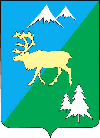 П О С Т А Н О В Л Е Н И ЕАДМИНИСТРАЦИИ БЫСТРИНСКОГО МУНИЦИПАЛЬНОГО РАЙОНА684350, Камчатский край, Быстринскийрайон, с. Эссо, ул. Терешковой, 1,тел/факс 21-330http://essobmr.ru, E-mail: admesso@yandex.ruот «21» февраля 2023 года № 94 Руководствуясь статьей 34 Устава Быстринского муниципального района, уставом муниципального бюджетного учреждения «Единая дежурная диспетчерская служба»,ПОСТАНОВЛЯЮ:Утвердить Положение муниципального бюджетного учреждения «Единая дежурная диспетчерская служба» согласно приложению к настоящему постановлению.Отделу по мобилизационной работе, ГО и ЧС Быстринского района опубликовать (обнародовать) настоящее постановление в средствах массовой информации и на официальном сайте администрации Быстринского муниципального района.Контроль исполнения настоящего постановления возложить на начальника отдела по мобилизационной работе, ГО и ЧС Быстринского района.Настоящее постановление вступает в силу после его официального опубликования (обнародования).Глава Быстринского муниципального района                                                                      А.В. Вьюнов____________________________________________________________________________________________________________________Разослано: дело, ГО и ЧС БМР, библиотека с. Эссо, библиотека с. Анавгай, сайт администрации БМР, МБУ ЕДДС БМР, Прокуратура БР.Приложение к постановлению администрации Быстринского муниципального района № 94 от 21.02.2023 годаПОЛОЖЕНИЕМуниципального бюджетного учреждения«Единая дежурная диспетчерская служба Быстринского муниципального района»Термины, определения и сокращенияВ настоящем положении о муниципальном бюджетном учреждении «Единая дежурная диспетчерская служба Быстринского муниципального района» (далее МБУ ЕДДС БМР) применены следующие сокращения:АИУС РСЧС – автоматизированная информационно-управляющая система единой государственной системы предупреждения и ликвидации чрезвычайных ситуаций;АПК «Безопасный город» – аппаратно-программный комплекс «Безопасный город»;АРМ – автоматизированное рабочее место;АТС – автоматическая телефонная станция;ГЛОНАСС – глобальная навигационная спутниковая система;ГО – гражданская оборона;ГУ– Главное управление;ЕДДС – единая дежурно-диспетчерская служба муниципального образования;ИС «Атлас опасностей и рисков» – информационная система «Атлас опасностей и рисков», сегмент АИУС РСЧС;ИСДМ-Рослесхоз – информационная система дистанционного мониторинга лесных пожаров Федерального агентства лесного хозяйства;КСА – комплекс средств автоматизации;КЧС и ОПБ – комиссия по предупреждению и ликвидации чрезвычайных ситуаций и обеспечению пожарной безопасности;ЛВС – локальная вычислительная сеть;МКА ЖКХ – федеральная система мониторинга и контроля устранения аварий и инцидентов на объектах жилищно-коммунального хозяйства;МП «Термические точки» – мобильное приложение «Термические точки»;МФУ – многофункциональное устройство;МЧС России – Министерство Российской Федерации по делам гражданской обороны, чрезвычайным ситуациям и ликвидации последствий стихийных бедствий;ОДС – оперативная дежурная смена;ОИВС – орган исполнительной власти субъекта Российской Федерации;ОМСУ– орган местного самоуправления;ПОО – потенциально опасные объекты;РСЧС – единая государственная система предупреждения и ликвидации чрезвычайных ситуаций;система-112 – система обеспечения вызова экстренных оперативных служб по единому номеру «112»;УКВ/КВ – ультракороткие волны/короткие волны;ФОИВ – федеральный орган	исполнительной власти Российской Федерации;ЦУКС – Центр управления в кризисных ситуациях;ЭОС – экстренные оперативные службы;ЧС – чрезвычайная ситуация.В настоящем положении о МБУ ЕДДС БМР определены следующие термины с соответствующими определениями:гражданская оборона – это система мероприятий по подготовке к защите и по защите населения, материальных и культурных ценностей на территории Российской Федерации от опасностей, возникающих при военных конфликтах или вследствие этих конфликтов, а также при чрезвычайных ситуациях природного и техногенного характера;информирование населения о чрезвычайных ситуациях – это доведение до населения через средства массовой информации и по иным каналам информации о прогнозируемых и возникших чрезвычайных ситуациях, принимаемых мерах по обеспечению безопасности населения и территорий, приемах и способах защиты, а также проведение пропаганды знаний в области гражданской обороны, защиты населения и территорий от чрезвычайных ситуаций, в том числе обеспечения безопасности людей на водных объектах, и обеспечения пожарной безопасности;«Личный кабинет ЕДДС» – инструмент (раздел) ИС «Атлас опасностей и рисков», который позволяет автоматизировать обмен оперативной и плановой информацией в области защиты населения и территорий от ЧС (происшествий) между органами повседневного управления муниципального, регионального и федерального уровней;МП «Термические точки» – платформа для визуального отображения данных, полученных с применением системы космического мониторинга чрезвычайных ситуаций МЧС России, система осуществляет раннее обнаружение очагов природных пожаров;оповещение населения о чрезвычайных ситуациях – это доведение до населения сигналов оповещения и экстренной информации об опасностях, возникающих при угрозе возникновения или возникновении чрезвычайных ситуаций природного и техногенного характера, а также при ведении военных действий или вследствие этих действий, о правилах поведения населения и необходимости проведения мероприятий по защите;сигнал оповещения – команда для проведения мероприятий по гражданской обороне и защите населения от чрезвычайных ситуаций природного и техногенного характера органами управления и силами гражданской обороны и единой государственной системы предупреждения и ликвидации чрезвычайных ситуаций, а также для применения населением средств и способов защиты;экстренные оперативные службы – служба пожарной охраны, служба реагирования в чрезвычайных ситуациях, полиция, служба скорой медицинской помощи, аварийная служба газовой сети, служба «Антитеррор».Общие положенияНастоящее положение о МБУ ЕДДС БМР определяет основные задачи, функции, порядок работы, состав и структуру, требования к руководству и дежурно-диспетчерскому персоналу, комплектованию и подготовке кадров, помещениям, оборудованию, финансированию ЕДДС.МБУ ЕДДС БМР осуществляет обеспечение деятельности в области:защиты населения и территории от ЧС;управления силами и средствами РСЧС, предназначенными и привлекаемыми для предупреждения и ликвидации ЧС, а также в условиях ведения ГО;организации информационного взаимодействия ФОИВ, ОИВС, ОМСУ и организаций при осуществлении мер информационной поддержки принятия решений и при решении задач в области защиты населения и территории от ЧС и ГО;оповещения и информирования населения о ЧС;координации деятельности органов повседневного управления РСЧС муниципального уровня.МБУ ЕДДС БМР создается администрацией Быстринского муниципального района как самостоятельное юридическое лицо. Организационная структура и численность персонала зависят от категории ЕДДС и характеристик муниципального образования, определяются нормативным правовым актом администрации Быстринского муниципального района.Общее руководство МБУ ЕДДС БМР осуществляет глава Быстринского муниципального района, непосредственное – директор МБУ ЕДДС БМР.Координацию деятельности МБУ ЕДДС БМР в области ГО и защиты населения и территорий от ЧС природного и техногенного характера осуществляет ЦУКС ГУ МЧС России по Камчатскому краю.МБУ ЕДДС БМР  обеспечивает координацию всех ДДС муниципального звена территориальной подсистемы РСЧС независимо от их ведомственной принадлежности и форм собственности по вопросам сбора, обработки, анализа и обмена информацией об угрозе и возникновении ЧС (происшествий), а также является координирующим органом по вопросам совместных действий ДДС в ЧС и при реагировании на ЧС (происшествия).МБУ ЕДДС БМР осуществляет свою деятельность во взаимодействии с постоянно действующими органами и органами повседневного управления РСЧС регионального, муниципального и объектового уровня, организациями (подразделениями) ОИВС, обеспечивающими деятельность этих органов в области защиты населения и территорий от ЧС (происшествий), ЕДДС соседних муниципальных образований.Порядок взаимодействия регулируется в соответствии с постановлением Правительства Российской Федерации от 24.03.1997 № 334 «О Порядке сбора и обмена в Российской Федерации информацией в области защиты населения и территорий от чрезвычайных ситуаций природного и техногенного характера», постановлением Правительства Российской Федерации от 28.12.2020 № 2322 «О Порядке взаимодействия федеральных органов исполнительной власти, органов исполнительной власти субъекта Российской Федерации, органов местного самоуправления с операторами связи и редакциями средств массовой информации в целях оповещения населения о возникающих опасностях», приказом МЧС России от 26.08.2009 № 496 «Об утверждении Положения о системе и порядке информационного обмена в рамках единой государственной системы предупреждения и ликвидации чрезвычайных ситуаций» (зарегистрирован в Минюсте   России   15.10.2009   №   15039),   приказом МЧС России от 05.07.2021 № 429 «Об установлении критериев информации о чрезвычайных ситуациях природного и техногенного характера» (зарегистрирован в Минюсте   России   16.09.2021   №   65025),   приказом МЧС России от 05.07.2021 № 430 «Об утверждении Правил обеспечения Центрами управления в кризисных ситуациях территориальных органов МЧС России координации деятельности органов повседневного управления единой государственной системы предупреждения и ликвидации чрезвычайных ситуаций и органов управления гражданской обороной, организации информационного взаимодействия федеральных органов исполнительной власти, органов исполнительной власти субъектов Российской Федерации, органов местного самоуправления и организаций на межрегиональном и региональном уровнях» (зарегистрирован в Минюсте России 27.09.2021 № 65150), приказом МЧС России от 11.01.2021 № 2 «Об утверждении Инструкции о сроках и формах представления информации в области защиты населения и территорий от чрезвычайных ситуаций природного и техногенного характера» (зарегистрирован в Минюсте России 15.03.2021 № 62744), законами и иными нормативными правовыми актами субъектов Российской Федерации, другими нормативными документами в области информационного взаимодействия, а также соглашениями и регламентами об информационном взаимодействии, подписанными в установленном порядке.МБУ ЕДДС БМР в своей деятельности руководствуется Конституцией Российской Федерации, общепризнанными принципами и нормами международного права, международными договорами Российской Федерации, федеральными конституционными законами, федеральными законами, актами Президента Российской Федерации и Правительства Российской Федерации, а также нормативными правовыми актами органов государственной власти субъектов Российской Федерации, нормативными правовыми актами МЧС России, законодательством субъекта Российской Федерации, Уставом МБУ ЕДДС БМР, настоящим положением о МБУ ЕДДС БМР, а также соответствующими муниципальными правовыми актами.Основные задачиМБУ ЕДДС БМР выполняет следующие основные задачи:обеспечение координации сил и средств РСЧС и ГО, их совместных действий, расположенных на территории муниципального образования, доведение до них задач при подготовке и выполнении мероприятий по ГО, угрозе или возникновении ЧС (происшествий), а также по локализации и ликвидации последствий пожаров, аварий, стихийных бедствий и других ЧС (происшествий), доведение информации о принятии необходимых экстренных мер и решений в соответствии с Планом действий по предупреждению и ликвидации ЧС муниципального образования, Планом гражданской обороны и защиты населения муниципального образования;обеспечение организации информационного взаимодействия при решении задач в области защиты населения и территорий от ЧС и ГО, а также при осуществлении мер информационной поддержки принятия решений в области защиты населения и территорий от ЧС и ГО, с использованием информационных систем, в том числе АИУС РСЧС (через «Личный кабинет ЕДДС»);прием и передача сигналов оповещения и экстренной информации, сигналов (распоряжений) на изменение режимов функционирования органов управления и сил муниципального звена территориальной подсистемы РСЧС;прием от населения, организаций, технических систем или иных источников информации об угрозе возникновения или о возникновении ЧС (происшествия), анализ и оценка достоверности поступившей информации, в компетенцию которой входит реагирование на принятое сообщение;оповещение и информирование руководящего состава ОМСУ, органов управления и сил РСЧС муниципального уровня о ЧС (происшествии);обеспечение оповещения и информирования населения о ЧС (происшествии);организация взаимодействия в установленном порядке в целях оперативного реагирования на ЧС (происшествия) с органами управления РСЧС, ОМСУ, а также с органами управления ГО при подготовке к ведению и ведении ГО;информирование, сил РСЧС, привлекаемых к предупреждению ЧС, а также ликвидации ЧС (происшествия), об обстановке, принятых и рекомендуемых мерах;сбор и обработка данных, необходимых для подготовки и принятия управленческих решений по предупреждению и ликвидации ЧС (происшествий), а также контроль их исполнения;мониторинг, анализ, прогнозирование, оценка и контроль сложившейся обстановки	на основе информации,	поступающей от различных информационных систем и оконечных устройств, в пределах своих полномочий; регистрация и документирование всех входящих и исходящих сообщений и вызовов, обобщение информации о произошедших ЧС (происшествиях) (за сутки дежурства), ходе работ по их ликвидации и представление соответствующих донесений (докладов) по подчиненности, формирование отчетов по поступившей информации;оповещение и информирование ЕДДС соседних муниципальных образований в соответствии с планами взаимодействия при угрозе распространения ЧС на территорию соседних муниципальных образований;организация реагирования на вызовы (сообщения о происшествиях), поступающих по всем имеющимся видам и каналам связи, в том числе через систему - 112 и контроля результатов реагирования;взаимодействие в зоне своей ответственности с дежурными службами территориальных (местных) гарнизонов для оперативного предупреждения об угрозах возникновения или возникновении ЧС природного и техногенного характера.Основные функцииНа МБУ ЕДДС БМР возлагаются следующие основные функции:прием и передача сигналов оповещения и экстренной информации; прием, регистрация и документирование всех входящих и исходящих сообщений и вызовов;анализ и оценка достоверности поступившей информации;сбор, действующих на территории муниципального образования, сети наблюдения и лабораторного контроля ГО и защиты населения информации об угрозе или факте возникновения ЧС (происшествия), сложившейся обстановке и действиях сил и средств по ликвидации ЧС (происшествия) и доведения её до реагирующих служб;обработка и анализ данных о ЧС (происшествии), определение ее масштаба и уточнение состава сил и средств, привлекаемых для реагирования на ЧС (происшествие), их оповещение о переводе в соответствующие режимы функционирования;обобщение, оценка и контроль данных обстановки, принятых мер по ликвидации ЧС (происшествия), подготовка и корректировка заблаговременно разработанных и согласованных со службами муниципального образования вариантов управленческих решений по ликвидации ЧС (происшествии);самостоятельное принятие необходимых решений по защите и спасению людей (в рамках своих полномочий);оповещение главы Быстринского муниципального района, отдела по мобилизационной работе, гражданской обороне и чрезвычайным ситуациям администрации Быстринского муниципального района о ЧС (происшествии);информирование сил РСЧС, привлекаемых к ликвидации ЧС (происшествия), об обстановке, принятых и рекомендуемых мерах;организация взаимодействия с органами управления ГО и ЕДДС соседних муниципальных образований по вопросам обеспечения выполнения мероприятий ГО и защиты населения и территорий от ЧС (происшествий);обеспечение своевременного оповещения и информирования населения о ЧС по решению высшего должностного лица муниципального образования (председателя КЧС и ОПБ);представление докладов (донесений) об угрозе или возникновении ЧС (происшествий), сложившейся обстановке, возможных вариантах решений и действиях по ликвидации ЧС (происшествий) в соответствии с приказом МЧС России от 11.01.2021 № 2 «Об утверждении инструкции о сроках и формах представления информации в области защиты населения и территорий от чрезвычайных ситуаций природного и техногенного характера» (зарегистрирован в Минюсте России 15.03.2021 № 62744);предоставление оперативной информации о произошедших ЧС (происшествиях), ходе работ по их ликвидации и представление соответствующих докладов по подчиненности, в установленном порядке;контроль результатов реагирования на вызовы (сообщения о происшествиях), поступающих по всем имеющимся видам и каналам связи, в том числе по системе-112;фиксация в оперативном режиме информации о возникающих аварийных ситуациях на объектах жилищно-коммунального хозяйства Быстринского муниципального района и обеспечение контроля устранения аварийных ситуаций на объектах жилищно-коммунального хозяйства Быстринского муниципального района посредством МКА ЖКХ;мониторинг, анализ, прогнозирование, оценка и контроль сложившейся обстановки на основе информации, поступающей от различных информационных систем и оконечных устройств;информационное обеспечение КЧС и ОПБ Быстринского муниципального района;накопление и обновление социально-экономических, природно-географических, демографических и других данных о Быстринском муниципальном районе, органах управления на территории Быстринского муниципального района, силах и средствах ГО и РСЧС на Быстринского муниципального района, ПОО, критически важных объектах, объектах транспортной инфраструктуры и среды обитания, возможных и планируемых мероприятиях по предупреждению и ликвидации ЧС (происшествий), в том числе с использованием АИУС РСЧС через «Личный кабинет ЕДДС»;мониторинг состояния комплексной безопасности объектов социального назначения, здравоохранения и образования с круглосуточным пребыванием людей;контроль и принятие мер по обеспечению готовности к задействованию муниципальной автоматизированной системы централизованного оповещения населения, в том числе комплексной системы экстренного оповещения населения (при ее наличии), а также обеспечение устойчивого и непрерывного функционирования системы управления и средств автоматизации;организация профессиональной подготовки, профессиональной переподготовки и повышения квалификации специалистов МБУ ЕДДС БМР для несения оперативного дежурства на муниципальном уровне РСЧС;осуществление информационного обмена по оперативной обстановке с органами повседневного управления РСЧС, в том числе с использованием АИУС РСЧС через «Личный кабинет ЕДДС» и АПК «Безопасный город»;представление в ЦУКС ГУ МЧС России по Камчатскому краю отчета о проведенных превентивных мероприятиях в соответствии с полученным прогнозом возможных ЧС (происшествий) или оперативным предупреждением о прохождении комплекса опасных и неблагоприятных метеорологических явлений;доведение экстренных предупреждений об угрозе возникновения или о возникновении ЧС (происшествий), об опасных (неблагоприятных) метеорологических явлениях, моделях возможного развития обстановки, рекомендаций по снижению рисков до главы Быстринского муниципального района, организаторов мероприятий с массовым пребыванием людей, туристических групп на территории Быстринского муниципального района;участие в проведении учений и тренировок с органами повседневного управления РСЧС и органами управления ГО по выполнению возложенных на них задач.Порядок работыДля обеспечения своевременного и эффективного реагирования на угрозы возникновения и возникновение ЧС (происшествий) в МБУ ЕДДС БМР организуется круглосуточное дежурство оперативной дежурной смены.К несению дежурства в составе ОДС МБУ ЕДДС БМР допускается дежурно-диспетчерский персонал, прошедший стажировку на рабочем месте и допущенный в установленном порядке к несению дежурства.Специалисты МБУ ЕДДС БМР должны получать дополнительное профессиональное образование по соответствующим программам подготовки в образовательных учреждениях, имеющих лицензию на осуществление дополнительного профессионального образования, в течение первого года со дня назначения на должность и не реже одного раза в пять лет.Перед заступлением ОДС  МБУ ЕДДС БМР  на дежурство, в рабочий период времени, установленным работодателем в соответствии с  трудовым договором, «Правилами внутреннего трудового распорядка»,  директором МБУ ЕДДС БМР или лицом его замещающим, а в их отсутствие  - старшим дежурным оперативным, проводиться инструктаж дежурно - диспетчерского персонала МБУ ЕДДС БМР. В ходе инструктажа до дежурно-диспетчерского персонала доводятся оперативная обстановка, задачи на очередное дежурство, анализируются характерные недостатки в действиях персонала и указываются меры, исключающие их повторение.Со сменяющейся ОДС директором МБУ ЕДДС БМР или лицом его замещающим, а в их отсутствие старшим дежурным оперативным проводится подведение итогов несения оперативного дежурства, в ходе которого осуществляется разбор действий дежурно-диспетчерского персонала за прошедшее дежурство, доводятся основные недостатки и указываются меры, исключающие повторение выявленных недостатков.В ходе приема-сдачи дежурства специалисты заступающей ОДС принимают у специалистов сменяющейся ОДС документацию, средства связи, АРМ и другое оборудование с занесением соответствующих записей в журнале приема-сдачи дежурства.Привлечение специалистов ОДС МБУ ЕДДС БМР к решению задач, не связанных с несением оперативного дежурства, не допускается.Во время несения дежурства специалисты ОДС МБУ ЕДДС БМР выполняют функциональные задачи в соответствии с должностными инструкциями и алгоритмами действий.При нарушении трудовой дисциплины, безопасности связи, правил эксплуатации техники (оборудования), техники безопасности и пожарной безопасности дежурно-диспетчерский персонал может быть отстранен от несения дежурства.Право отстранения от дежурства дежурно-диспетчерского персонала принадлежит директору МБУ ЕДДС БМР или лицу его замещающему.В зависимости от степени тяжести и последствий допущенных нарушений виновные лица ОДС привлекаются к установленной законом ответственности в соответствии с действующим законодательством.Информация об угрозах возникновения и возникновении ЧС (происшествий) поступает в МБУ ЕДДС БМР по всем имеющимся каналам связи и информационным системам.Вся информация об угрозе возникновения или о возникновении ЧС (происшествия) регистрируется в установленном порядке дежурно- диспетчерским персоналом МБУ ЕДДС БМР и незамедлительно передается в ЭОС, которые необходимо направить в зону ЧС (происшествия), а также в ЦУКС ГУ МЧС России по Камчатскому краю.Ежемесячно директором МБУ ЕДДС БМР или лицом, его замещающим проводится анализ функционирования МБУ ЕДДС БМР.Анализы функционирования МБУ ЕДДС БМР, ежеквартально рассматриваются на заседании КЧС и ОПБ муниципального образования.Анализ функционирования МБУ ЕДДС БМР ежегодно рассматривается на заседании КЧС и ОПБ Камчатского края.Режимы функционированияМБУ ЕДДС БМР функционирует в режимах: повседневной деятельности – при отсутствии угрозы возникновения ЧС; повышенной готовности – при угрозе возникновения ЧС; чрезвычайной ситуации – при возникновении и ликвидации ЧС.В режиме повседневной деятельности МБУ ЕДДС БМР осуществляет круглосуточное дежурство, находясь в готовности к экстренному реагированию на угрозу возникновения или возникновение ЧС (происшествий). В этом режиме МБУ ЕДДС БМР осуществляет:прием от населения, организаций информации (сообщений) об угрозе или факте возникновения ЧС (происшествия);сбор, обработку и обмен информацией в области защиты населения и территорий от ЧС (происшествий) и обеспечения пожарной безопасности, с использованием информационных систем, в том числе АИУС РСЧС;обобщение и анализ информации о ЧС (происшествиях) за сутки дежурства и представление соответствующих докладов в установленном порядке;мероприятия по поддержанию в готовности к применению программно- технических средств МБУ ЕДДС БМР, средств связи и технических средств оповещения муниципальной автоматизированной системы централизованного оповещения;передачу информации об угрозе возникновения или возникновении ЧС (происшествия) по подчиненности, в первоочередном порядке председателю КЧС и ОПБ Быстринского муниципального района, начальнику отдела по мобилизационной работе, ГО и ЧС Быстринского муниципального района, в ЭОС, которые необходимо направить к месту или задействовать при ликвидации ЧС (происшествий), в ЦУКС ГУ МЧС России по Камчатскому краю и в организации (подразделения) ОИВС, обеспечивающих деятельность этих органов в области защиты населения и территорий от ЧС;по решению главы Быстринского муниципального района (председателя КЧС и ОПБ) с пункта управления МБУ ЕДДС БМР проводит информирование населения о ЧС;мониторинг и анализ данных информационных систем в целях получения сведений о прогнозируемых и (или) возникших чрезвычайных ситуациях и их последствиях, информации (прогностической и фактической) об опасных и неблагоприятных природных явлениях, о состоянии ПОО, опасных производственных объектов, а также о состоянии окружающей среды, в том числе от АПК «Безопасный город» и АИУС РСЧС;внесение необходимых изменений в базу данных, а также в структуру и содержание оперативных документов по реагированию МБУ ЕДДС БМР на ЧС (происшествия);разработку соглашений и регламентов информационного взаимодействия при реагировании на ЧС (происшествия);контроль за своевременным устранением неисправностей и аварий на системах жизнеобеспечения муниципального образования;контроль результатов реагирования на вызовы (сообщения о происшествиях), поступающие по всем имеющимся видам и каналам связи, в том числе по системе-112;направление в органы управления муниципального звена территориальной подсистемы РСЧС по принадлежности прогнозов, полученных от ЦУКС ГУ МЧС России по Камчатскому краю, об угрозах возникновения ЧС (происшествий) и моделей развития обстановки по неблагоприятному прогнозу в пределах муниципального образования.В режиме повышенной готовности МБУ ЕДДС БМР дополнительно осуществляет:взаимодействие с руководителями соответствующих служб по вопросам подготовки сил и средств РСЧС, ЭОС организаций к действиям в случае возникновения ЧС (происшествия);оповещение и персональный вызов должностных лиц КЧС и ОПБ муниципального образования, органа, специально уполномоченного на решение задач в области защиты населения и территорий от ЧС;передачу информации об угрозе возникновения ЧС (происшествия) по подчиненности, в первоочередном порядке председателю КЧС и ОПБ Быстринского муниципального района, руководителю отдела по мобилизационной работе, ГО и ЧС Быстринского муниципального района, в ЭОС, которые необходимо направить к месту или задействовать при ликвидации ЧС (происшествия), в ЦУКС ГУ МЧС России по Камчатскому краю и в организации (подразделения) ОИВС, обеспечивающих деятельность этих органов в области защиты населения и территорий от ЧС;получение и анализ данных наблюдения и контроля за обстановкой на территории муниципального образования, на ПОО, опасных производственных объектах, а также за состоянием окружающей среды;прогнозирование возможной обстановки, подготовку предложений по действиям привлекаемых ЭОС, сил и средств РСЧС;корректировку алгоритмов действий МБУ ЕДДС БМР на угрозу возникновения ЧС и планов взаимодействия с соответствующими ЭОС, силами и средствами РСЧС, действующими на территории Быстринского муниципального района в целях предотвращения ЧС;контроль и координацию действий ЭОС, сил и средств РСЧС при принятии ими экстренных мер по предотвращению возникновения ЧС или смягчению ее последствий;обеспечение информирования населения о ЧС;по решению главы Быстринского муниципального района (председателя КЧС и ОПБ), с пункта управления МБУ «ЕДДС БМР» проводит оповещение населения о ЧС (в том числе через операторов сотовой связи);представление докладов в органы управления в установленном порядке; доведение информации об угрозе возникновения ЧС до глав сельских поселений;направление в ЦУКС ГУ МЧС России по Камчатскому краю другие органы управления, в установленном порядке, сведений о проведенных превентивных мероприятиях в соответствии с полученным прогнозом возможных ЧС или оперативным предупреждением о прохождении комплекса опасных и неблагоприятных метеорологических явлений.В режим чрезвычайной ситуации ЕДДС, привлекаемые ЭОС и ДДС организаций (объектов) и силы муниципального звена территориальной подсистемы РСЧС переводятся решением главы Быстринского муниципального района при возникновении ЧС. В этом режиме ЕДДС дополнительно осуществляет выполнение следующих задач:организует экстренное оповещение и направление к месту ЧС сил и средств РСЧС, привлекаемых к ликвидации ЧС, осуществляет координацию их действий по предотвращению и ликвидации ЧС, а также реагированию на происшествия после получения необходимых данных;самостоятельно принимает решения по защите и спасению людей (в рамках своих полномочий);осуществляет сбор, обработку и представление собранной информации, проводит оценку обстановки, дополнительное привлечение к реагированию ЭОС и ДДС организаций, действующих на территории Быстринского муниципального района, проводит оповещение глав сельских поселений в соответствии со схемой оповещения;по решению главы Быстринского муниципального района (председателя КЧС и ОПБ) с пункта управления МБУ «ЕДДС БМР», а также через операторов сотовой связи проводит оповещение населения о ЧС;осуществляет сбор, обработку, уточнение и представление оперативной информации о развитии ЧС, а также координацию действий ЭОС, привлекаемых к ликвидации ЧС, сил и средств РСЧС;осуществляет постоянное информационное взаимодействие с руководителем ликвидации ЧС, главой Быстринского муниципального района (председателем КЧС и ОПБ), ОДС ЦУКС ГУ МЧС России по Камчатскому краю и организациями (подразделениями) ОИВС, обеспечивающими деятельность этих органов в области защиты населения и территорий от ЧС, оперативным штабом ликвидации ЧС и тушения пожаров, ЭОС, а также с главами сельских поселений о ходе реагирования на ЧС и ведения аварийно- восстановительных работ;осуществляет контроль проведения аварийно-восстановительных и других неотложных работ;готовит и представляет в органы управления доклады и донесения о ЧС в установленном порядке;готовит предложения в решение КЧС и ОПБ Быстринского муниципального района на ликвидацию ЧС;ведёт учёт сил и средств территориальной подсистемы РСЧС, действующих на территории Быстринского муниципального района, привлекаемых к ликвидации ЧС.При подготовке к ведению и ведении ГО МБУ ЕДДС БМР осуществляют: получение сигналов оповещения и (или) экстренную информацию,подтверждают ее получение у вышестоящего органа управления ГО; 	организацию оповещения руководящего состава ГО Быстринского муниципального района, сил ГО, дежурных служб (руководителей) социально значимых объектов и дежурных (дежурно-диспетчерских) служб организаций, эксплуатирующих опасные производственные объекты I и II классов опасности, особо радиационно-опасные и ядерно-опасные производства и объекты, последствия аварий на которых могут причинять вред жизни и здоровью населения, проживающего или осуществляющего хозяйственную деятельность в зонах воздействия поражающих факторов за пределами их территорий, гидротехнические сооружения чрезвычайно высокой опасности и гидротехнические сооружения высокой опасности;обеспечение оповещения населения, находящегося на территории Быстринского муниципального района;организацию приема от организаций, расположенных на территории Быстринского муниципального района, информации по выполнению мероприятий ГО с доведением ее до органа управления ГО Быстринского муниципального района;ведение учета сил и средств ГО, привлекаемых к выполнению мероприятий ГО.Функционирование МБУ ЕДДС БМР при подготовке к ведению и ведении ГО осуществляется в соответствии с планом приведения в готовность гражданской обороны и планом гражданской обороны и защиты населения Быстринского муниципального района, инструкциями дежурно-диспетчерскому персоналу МБУ ЕДДС БМР по действиям в условиях особого периода.Состав и структураМБУ ЕДДС БМР включает в себя персонал ЕДДС, технические средства управления, связи и оповещения.В состав персонала МБУ ЕДДС БМР входят:руководство ЕДДС: Директор МБУ ЕДДС БМР;дежурно-диспетчерский персонал МБУ ЕДДС БМР: старший дежурный оперативный, дежурные оперативные, помощники дежурного оперативного - операторы-112 (с учётом решений проектно-сметной документации по реализации системы-112);специалист службы технической поддержки.Рекомендуемый состав, численность и структура специалистов ЕДДС определён Национальным стандартом Российской Федерации ГОСТ Р 22.7.01- 2021 «Безопасность в чрезвычайных ситуациях. Единая дежурно-диспетчерская служба. Основные положения».Из числа дежурно-диспетчерского персонала МБУ ЕДДС БМР формируются ОДС из расчета несения круглосуточного дежурства, численный состав которых определяется в зависимости от категории ЕДДС, характеристик муниципального образования (наличия ПОО, состояния транспортной инфраструктуры, наличия рисков возникновения ЧС (происшествий), но не менее двух человек в ОДС.Количество помощников дежурного оперативного - операторов - 112 в составе ОДС определяется, в зависимости от категории ЕДДС, количества населения в Быстринском муниципальном районе, средней продолжительности обработки звонка и количества звонков в сутки, но не менее, чем указано в утверждённой проектной документации (с учётом решений проектно-сметной документации по реализации системы-112).Помощники дежурного оперативного - операторы-112 должны отвечать квалификационным требованиям, установленным приказом Министерства трудаи социальной защиты Российской Федерации от 06.10.2021 № 681н «Об утверждении профессионального стандарта «Специалист по приёму и обработке экстренных вызовов».Для выполнения функциональных обязанностей аналитика и специалиста службы технической поддержки МБУ ЕДДС БМР могут быть привлечены специалисты соответствующего профиля, не входящие в состав штатной структуры ЕДДС.Численный состав МБУ ЕДДС БМР при необходимости может быть дополнен другими должностными лицами по решению главы Быстринского муниципального района.Комплектование и подготовка кадровКомплектование МБУ ЕДДС БМР персоналом осуществляется в порядке, установленном ОМСУ.Основными формами обучения на местах персонала МБУ ЕДДС БМР являются мероприятия оперативной подготовки (тренировки, учения), занятия по профессиональной подготовке, ежедневный инструктаж перед заступлением дежурно-диспетчерского персонала ЕДДС на дежурство.Мероприятия оперативной подготовки осуществляются в ходе проводимых ЦУКС ГУ МЧС России по Камчатскому краю тренировок, а также в ходе тренировок с органами управления и силами РСЧС.На дополнительное профессиональное образование специалисты МБУ ЕДДС БМР направляются решением директора МБУ ЕДДС БМР. Дополнительное профессиональное образование по программам повышения квалификации в области защиты от ЧС руководителей и специалистов ЕДДС проводят в учебно- методических центрах по ГО и ЧС субъектов Российской Федерации, на курсах ГО муниципальных образований, а также в организациях, осуществляющих образовательную деятельность по дополнительным профессиональным программам в области защиты от ЧС, находящихся в ведении МЧС России и других ФОИВ. Специалисты МБУ ЕДДС БМР должны проходить дополнительное профессиональное образование по программам повышения квалификации не реже одного раза в пять лет. Для лиц, впервые назначенных на должность, дополнительное профессиональное образование проводится в течение первого года работы.В целях поддержания уровня профессиональной подготовленности дежурно-диспетчерского персонала МБУ ЕДДС БМР, совершенствования его практических навыков в выполнении функциональных обязанностей, а также овладения новыми навыками руководство МБУ ЕДДС БМР организовывает подготовку дежурно-диспетчерского персонала по специально разработанной МЧС России программе, с последующим принятием зачётов не реже 1 раза в год.При необходимости дежурно-диспетчерский персонал МБУ ЕДДС БМР» может быть направлен на прохождение стажировки в ЦУКС ГУ МЧС России по Камчатскому краю.Требования к руководству и дежурно-диспетчерскому персоналуРуководство и дежурно-диспетчерский персонал МБУ ЕДДС БМР должны знать: требования нормативных правовых актов в области защиты населения и территорий от ЧС и ГО;риски возникновения ЧС (происшествий), характерные для Быстринского муниципального района;административно-территориальное деление, численность населения, географические, климатические и природные особенности Быстринского муниципального района и Камчатского края, а также другую информацию о регионе и муниципальном образовании;состав сил и средств постоянной готовности муниципального звена территориальной подсистемы РСЧС, их задачи, порядок их привлечения, дислокацию, назначение, тактико-технические характеристики специальной техники;зону ответственности ЕДДС и зоны ответственности служб экстренного реагирования и взаимодействующих организаций, действующих на территории Быстринского муниципального района;ПОО, опасные производственные объекты, объекты социального назначения, объекты с массовым пребыванием людей, находящиеся в зоне ответственности, их адреса, полное наименование и характеристики;порядок проведения эвакуации населения из зоны ЧС, местонахождение пунктов временного размещения, их вместимость;порядок использования различных информационно – справочных ресурсов и материалов, в том числе паспортов территорий;назначение и тактико-технические характеристики автоматизированной системы ЕДДС, порядок выполнения возложенных на нее задач, порядок эксплуатации средств связи и другого оборудования, обеспечивающего функционирование МБУ ЕДДС БМР;общую характеристику соседних муниципальных образований;функциональные обязанности и должностные инструкции;алгоритмы	действий персонала ЕДДС в различных режимах функционирования;документы,	определяющие действия персонала ЕДДС по сигналам управления и оповещения;правила и порядок ведения делопроизводства.Директор (заместитель директора, а при его отсутствии заместителя - старший оперативный дежурный) МБУ ЕДДС БМР должен обладать навыками:организовывать выполнение и обеспечивать контроль выполнения поставленных перед МБУ ЕДДС БМР задач;разрабатывать нормативно-методическую базу развития и обеспечения функционирования МБУ ЕДДС БМР, в том числе соглашения и регламенты информационного взаимодействия с ДДС, действующими на территорииБыстринского муниципального района и службами жизнеобеспечения Быстринского муниципального района;организовывать	оперативно-техническую	работу, дополнительное профессиональное образование персонала МБУ ЕДДС БМР;организовывать проведение занятий, тренировок и учений;разрабатывать	предложения	по	дальнейшему совершенствованию, развитию и повышению технической оснащенности МБУ ЕДДС БМР;уметь использовать в работе информационные системы.Требования к директору МБУ ЕДДС БМР: высшее образование, стаж оперативной работы не менее 3 лет на оперативных должностях в области обеспечения защиты населения и территорий и дополнительное профессиональное образование по установленной программе в соответствии с программой повышения квалификации в области защиты от ЧС руководителей и специалистов МБУ ЕДДС БМР, допуск к работе со сведениями, составляющими государственную тайну (при необходимости).9.4. Дежурно-диспетчерский персонал МБУ ЕДДС БМР должен обладать 	навыками: осуществлять постоянный сбор и обработку оперативной информации о фактах или угрозе возникновения ЧС (происшествий) и контроль проведения работ по ликвидации ЧС (происшествий);проводить анализ и оценку достоверности поступающей информации; качественно и оперативно осуществлять подготовку управленческих,организационных и планирующих документов;применять в своей работе данные прогнозов развития обстановки; обеспечивать оперативное руководство и координацию деятельностиорганов управления и сил ГО и муниципального звена территориальной подсистемы РСЧС;осуществлять мониторинг средств массовой информации в сети интернет;использовать все функции телекоммуникационного оборудования и оргтехники на АРМ, в том числе установленного комплекта видеоконференцсвязи;применять данные информационных систем и расчетных задач;работать на персональном компьютере на уровне уверенного пользователя (знание программ офисного пакета, умение пользоваться электронной почтой, интернет и информационно-справочными ресурсами);уметь пользоваться программными средствами, информационными системами, используемыми в деятельности ЕДДС (в том числе системой-112, АПК «Безопасный город», АИУС РСЧС (ИС «Атлас опасностей и рисков»), МКА ЖКХ, ИСДМ-Рослесхоз и др.);безошибочно набирать на клавиатуре текст со скоростью не менее 150 символов в минуту;четко говорить по радиостанции и телефону одновременно с работой за компьютером;своевременно формировать установленный комплект документов по вводной (в рамках мероприятий оперативной подготовки) или ЧС (происшествию);в соответствии с установленными временными нормативами осуществлять подготовку оперативных расчетов, докладов, требуемых отчетных документов, а также информирование руководства муниципального образования о ЧС, руководителей сил и средств, участвующих в ликвидации ЧС;запускать аппаратуру информирования и оповещения населения; использовать различные информационно – справочные ресурсы и материалы, в том числе паспорта территорий (объектов), необходимые для подготовки оперативных расчетов, докладов, требуемых отчетных документов.Дежурно-диспетчерскому персоналу МБУ ЕДДС БМР запрещено:вести телефонные переговоры, не связанные с несением оперативного дежурства;предоставлять какую-либо информацию средствам массовой информации и посторонним лицам без указания руководства муниципального образования;допускать в помещения МБУ ЕДДС БМР посторонних лиц;отлучаться с места несения оперативного дежурства без разрешения директора МБУ ЕДДС БМР (или лица его замещающего);выполнять задачи, не предусмотренные должностными обязанностями и инструкциями и использовать оборудование и технические средства не по назначению.Требования к дежурно-диспетчерскому персоналу МБУ ЕДДС БМР: наличие высшего или среднего профессионально образования;умение пользоваться техническими средствами, установленными в зале ОДС ЕДДС;знание нормативных документов в области защиты населения и территорий;знание правил эксплуатации технических средств оповещения муниципальной автоматизированной системы централизованного оповещения, а также структуры, способов и порядка оповещения населения Быстринского муниципального района;наличие специальной подготовки по установленной программе по направлению деятельности;наличие допуска к работе со сведениями, составляющими государственную тайну (при необходимости).МБУ ЕДДС БМР может предъявлять к дежурно-диспетчерскому персоналу дополнительные требования.Требования к помещениямМБУ ЕДДС БМР представляет собой рабочие помещения для персонала ЕДДС (зал ОДС, кабинет директора МБУ ЕДДС БМР, комната отдыха и приёма пищи, серверная), оснащенные необходимыми техническими средствами и документацией (перечень документации в соответствии с Национальным стандартом Российской Федерации ГОСТ Р 22.07.01-2021 «Безопасность в чрезвычайных ситуациях. Единая дежурно-диспетчерская служба. Основные положения»). ЕДДС размещается в помещениях, предоставляемых администрацией Быстринского муниципального района. По решению главы Быстринского муниципального района в МБУ ЕДДС БМР могут оборудоваться и иные помещения.Конструктивные решения по установке и монтажу технических средств в помещениях МБУ ЕДДС БМР выбираются с учетом минимизации влияния внешних воздействий на технические средства с целью достижения необходимой работоспособности оборудования ЕДДС в условиях ЧС, в том числе и в военное время.Электроснабжение технических средств МБУ ЕДДС БМР осуществляется от единой энергетической системы России в соответствии с категорией электроснабжения не ниже первой.10.3.1. Система резервного электроснабжения должна обеспечить работоспособность систем телефонной связи, серверного оборудования, видеоконференцсвязи, отображения информации, оповещения, мониторинга транспортных средств, внутренней связи в течение времени, необходимого для перехода на резервный источник электропитания.Расчет потребностей в площадях помещений ЕДДС производится на базе требований действующих санитарных правил и норм, устанавливающих обязательные требования к обеспечению безопасных для человека условий труда и на основе значений количества специалистов ОДС.Зал ОДС МБУ ЕДДС БМР должен обеспечивать возможность одновременной работы в едином информационном пространстве ОДС, а также главы Быстринского муниципального района (председателя КЧС и ОПБ), заместителя председателя КЧС и ОПБ.Для предотвращения несанкционированного доступа посторонних лиц зал ОДС МБУ ЕДДС БМР оборудуется автоматическим запорным устройством и средствами видеонаблюдения. Порядок допуска в помещения МБУ ЕДДС БМР устанавливается администрацией Быстринского муниципального района.Для несения круглосуточного дежурства ОДС МБУ ЕДДС БМР должна быть предусмотрена отдельная комната отдыха и приёма пищи, в которых созданы необходимые бытовые условия.Каждый сотрудник МБУ ЕДДС БМР обязан носить специальную форму во время исполнения служебных обязанностей в соответствии с требованиями Национального стандарта Российской Федерации ГОСТ Р 22.7.01-2021«Безопасность в чрезвычайных ситуациях. Единая дежурно-диспетчерская служба. Основные положения».Требования к оборудованиюВ целях обеспечения приема и передачи документов управления, обмена всеми видами информации со всеми взаимодействующими органами управления в установленные сроки и с требуемым качеством доведения сигналов оповещения до органов управления и населения в МБУ ЕДДС БМР должна быть создана информационно-телекоммуникационная инфраструктура с соответствующим уровнем информационной безопасности, включающая: КСА ЕДДС; единый центр оперативного реагирования АПК «Безопасный город»; КСА системы-112 (с учётом решений проектно-сметной документации по реализации системы- 112); систему связи и систему оповещения.Муниципальная автоматизированная система централизованного оповещения должна соответствовать требованиям Положения о системах оповещения населения, утвержденного совместным приказом МЧС России и Министерства цифрового развития, связи и массовых коммуникаций Российской Федерации от 31.07.2020 № 578/365 (зарегистрирован в Минюсте России 26.10.2020 № 60567).КСА ЕДДС предназначен для обеспечения автоматизированного выполнения персоналом МБУ ЕДДС БМР возложенных функций и должен включать технически взаимосвязанные: систему хранения, обработки и передачи данных; систему видеоконференцсвязи; систему отображения информации; систему мониторинга стационарных объектов и подвижных транспортных средств.КСА ЕДДС создаются как муниципальные информационные системы, к которым предъявляются требования о защите информации, не составляющей государственную тайну, содержащейся в государственных информационных системах, установленные законодательством Российской Федерации.Система хранения, обработки и передачи данных должна состоять из следующих элементов: оборудование ЛВС; оборудование хранения и обработки данных; оргтехника.Оборудование ЛВС должно обеспечивать объединение АРМ ЕДДС для обмена между ними информацией в электронном виде, подключение к внешним сетям (выделенным сетям связи и интернет). Подключение ЛВС к сети интернет должно осуществляться только с применением сертифицированных средств защиты информации. При отсутствии сертифицированных средств защиты информации к сети интернет могут подключаться АРМ, не включенные в ЛВС.Подключение АРМ персонала ЕДДС к информационно- телекоммуникационной инфраструктуре МЧС России должно осуществляться только с применением сертифицированных средств криптографической защиты информации.Оборудование ЛВС должно состоять из следующих основных компонентов:первичный маршрутизатор (коммутатор);коммутаторы для построения иерархической структуры сети.Подключение ЛВС к внешним сетям должно быть осуществлено при помощи каналообразующего оборудования, реализующего ту или иную технологию подключения.Оборудование ЛВС должно размещаться в телекоммуникационных шкафах в помещениях с соответствующими климатическими условиями. Для поддержания в телекоммуникационных шкафах установленной температуры и влажности должны быть установлены системы кондиционирования.На АРМ персонала МБУ ЕДДС БМР должны быть установлены, настроены и корректно функционировать сертифицированные средства антивирусной защиты информации.Оборудование хранения и обработки данных должно включать в себя следующие основные элементы:сервера повышенной производительности для хранения информации (файлы, базы данных);АРМ персонала МБУ ЕДДС БМР с установленными информационными системами.Сервера должны обеспечивать хранение и обработку информации как в формализованном, так и в неформализованном виде. Объем хранилища определяется в соответствии с перечнем, объемом хранящейся информации и сроком ее хранения.АРМ персонала МБУ ЕДДС БМР должны поддерживать работу в основных офисных приложениях (текстовый редактор, табличный редактор, редактор презентаций, электронная почта), а также в специализированном программном обеспечении.Система видеоконференцсвязи должна обеспечивать участие персонала МБУ ЕДДС БМР, а также других должностных лиц в селекторных совещаниях со всеми взаимодействующими органами управления. Система видеоконференцсвязи должна состоять из следующих основных элементов: видеокодек; видеокамера; микрофонное оборудование; оборудование звукоусиления.Видеокодек может быть реализован как на аппаратной, так и на программной платформе. Видеокодек должен обеспечивать:работу по основным протоколам видеосвязи (H.323, SIP); выбор скорости соединения;подключение видеокамер в качестве источника изображения; подключение микрофонного оборудования в качестве источника звука.Видеокамера должна обеспечивать возможность показа общего вида помещения МБУ ЕДДС БМР, а также наведение на участника (участников) селекторного совещания. В видеокамере должны быть реализованы функции трансфокации (приближение/удаление), а также функции поворота с помощью пульта дистанционного управления или через интерфейс компьютера.Микрофонное оборудование должно обеспечивать: разборчивость речи всех участников селекторного совещания; подавление «обратной связи»;включение/выключение микрофонов участниками совещания; возможность использования более чем одного микрофона.При необходимости, для подключения микрофонов может быть использован микшерный пульт.Оборудование звукоусиления должно обеспечивать транслирование звука от удаленного абонента без искажений.Оборудование звукоусиления должно быть согласовано с микрофонным оборудованием для исключения взаимного негативного влияния на качество звука.Изображение от удаленного абонента должно передаваться на систему отображения информации ЕДДС.Система видеоконференцсвязи должна быть согласована по характеристикам видеоизображения с системой отображения информации.Система отображения информации (видеостена) должна обеспечивать вывод информации с АРМ, а также с оборудования видеоконференцсвязи.Система отображения информации должна состоять из видеостены, реализованной на базе жидкокристаллических или проекционных модулей. Размеры видеостены должны соответствовать размеру помещения и обеспечивать обзор с любого АРМ в зале ОДС МБУ ЕДДС БМР.Система отображения информации должна иметь возможность разделения видеостены на сегменты для одновременного вывода информации с различных источников. Для этого необходимо предусмотреть контроллер видеостены и матричный коммутатор видеосигналов.Должна быть предусмотрена возможность наращивания системы отображения информации за счет подключения дополнительных сегментов.Система мониторинга стационарных объектов и подвижных транспортных средств должна обеспечивать прием данных от объектов мониторинга, отображение объектов мониторинга, а также транспортных средств, оснащаемых аппаратурой спутниковой навигации ГЛОНАСС или ГЛОНАСС/GPS, в соответствии с перечнем Министерства транспорта Российской Федерации, на территории Быстринского муниципального района.Система связи и система оповещения должна включать в себя: систему телефонной связи; систему радиосвязи; систему оповещения населения, в том числе комплексную систему экстренного оповещения населения и оповещения должностных лиц; систему внутренней связи.Муниципальная автоматизированная система централизованного оповещения включает в себя специальные программно-технические средства оповещения, средства комплексной системы экстренного оповещения населения, общероссийской комплексной системы информирования и оповещения населения в местах массового пребывания людей, громкоговорящие средства на подвижных объектах, мобильные и носимые средства оповещения, а также сети связи и вещания, обеспечивающие ее функционирование.Система телефонной связи МБУ ЕДДС БМ должна состоять из следующих элементов: мини-АТС; телефонные аппараты; система записи телефонных переговоров.Мини-АТС должна обеспечивать:прием телефонных звонков одновременно от нескольких абонентов; автоматическое определение номера звонящего абонента;сохранение в памяти входящих, исходящих и пропущенных номеров; прямой набор номера с телефонных аппаратов (дополнительных консолей);переадресацию вызова на телефоны внутренней телефонной сети и городской телефонной сети общего пользования.Телефонные аппараты должны обеспечивать: отображение номера звонящего абонента на дисплее; набор номера вызываемого абонента одной кнопкой; одновременную работу нескольких линий;функцию переадресации абонента;возможность подключения дополнительных консолей для расширения количества абонентов с прямым набором;наличие микротелефонной гарнитуры.Система записи телефонных переговоров должна обеспечивать запись всех исходящих и входящих телефонных разговоров со всех подключенных телефонных аппаратов персонала МБУ ЕДДС БМР.Должны быть обеспечены телефонные каналы связи между ЕДДС и ЦУКС ГУ МЧС России по Камчатскому краю, ЕДДС соседних муниципальных образований, а также с ДДС, действующими на территории Быстринского муниципального района, в том числе ДДС ПОО.Допускается организация телефонной связи путем программирования на консоли кнопок прямого вызова абонента.В качестве каналов прямой телефонной связи не могут быть использованы каналы для приема звонков от населения.Должны быть предусмотрены резервные каналы связи.Система радиосвязи должна обеспечивать устойчивую связь с подвижными и стационарными объектами, оборудованными соответствующими средствами связи.Система радиосвязи должна состоять из следующих основных элементов:УКВ-радиостанция;КВ-радиостанция.Для организации радиосетей должны быть получены разрешения на частоты в Радиочастотной службе Федеральной службы по надзору в сфере связи, информационных технологий и массовых коммуникаций.Радиостанции должны быть зарегистрированы в установленном порядке в Федеральной службе по надзору в сфере связи, информационных технологий и массовых коммуникаций.Система оповещения населения должна обеспечивать своевременное доведение сигналов оповещения и экстренной информации до руководящего состава ГО и муниципального звена территориальной подсистемы РСЧС, сил ГО и РСЧС муниципального образования, ДДС, населения на территории муниципального образования, об опасностях, возникающих при угрозе возникновения или возникновении ЧС природного и техногенного характера, а также при ведении военных действий или вследствие этих действий, о правилах поведения населения и необходимости проведения мероприятий по защите. Для обеспечения своевременной передачи населению сигналов оповещения и экстренной информации комплексно используются:сеть электрических, электронных сирен и мощных акустических систем;сеть проводного радиовещания;сеть уличной радиофикации;сеть кабельного телерадиовещания; сеть эфирного телерадиовещания;сеть подвижной радиотелефонной связи;сеть местной телефонной связи, в том числе таксофоны, предназначенные для оказания универсальных услуг телефонной связи с функцией оповещения;сети связи операторов связи и ведомственные;сети систем персонального радиовызова;информационно-телекоммуникационная сеть интернет;громкоговорящие средства на подвижных объектах, мобильные и носимые средства оповещения.Задействование средств системы оповещения населения должно осуществляться старшим дежурным оперативным со своего рабочего места (дежурным оперативным) по решению высшего должностного лица муниципального образования (председателя КЧС и ОПБ) с последующим докладом.Система оповещения должностных лиц должна обеспечивать оповещение руководящего состава ОМСУ, органов управления и сил РСЧС муниципального уровня, ДДС, действующих на территории Быстринского муниципального района. Система оповещения персонала может быть реализована на базе персонального компьютера с установленной платой подключения телефонных линий. Количество телефонных линий должно определяться исходя из количества оповещаемых абонентов и требуемого времени оповещения.Для оповещения персонала не должны задействоваться каналы (линии) связи, предназначенные для приема звонков от населения, а также каналы прямой телефонной связи.Задействование муниципальной автоматизированной системы централизованного оповещения осуществляется в соответствии с постановлением Правительства Российской Федерации от 28.12.2020 № 2322 «О порядке взаимодействия федеральных органов исполнительной власти, органов исполнительной власти субъектов Российской Федерации, органов местного самоуправления с операторами связи и редакциями средств массовой информации в целях оповещения населения о возникающих опасностях» и разделом III Положения о системах оповещения населения, утвержденного совместным приказом МЧС России и Министерства цифрового развития, связи и массовых коммуникаций Российской Федерации России от 31.07.2020 № 578/365.Система внутренней связи должна обеспечивать оповещение лиц, находящихся в МБУ «ЕДДС БМР» посредством задействования оборудования звукоусиления, установленного в помещениях ЕДДС (не распространяется на ЕДДС, размещенным в 2 – 3 смежных помещениях небольшой площади).Система внутренней связи должна состоять из следующих основных элементов: микрофон диспетчера; усилитель мощности; акустические системы. Оборудование системы внутренней связи должно быть согласовано друг с другом, в том числе по мощности, сопротивлению, частотным характеристикам. Для максимального охвата персонала акустические системы должны располагаться как в помещениях ЕДДС, так и в коридорах между помещениями.Общие требования к составу объектов, оборудованию, структуре системы-112 определены Национальным стандартом Российской Федерации ГОСТ Р 22.7.03-2021 «Безопасность в чрезвычайных ситуациях. Система обеспечения вызова экстренных оперативных служб по единому номеру «112».ФинансированиеФинансирование создания и деятельности МБУ ЕДДС БМР является расходным обязательством администрации Быстринского муниципального района и осуществляется из средств муниципального бюджета или иных источников в соответствии с законодательством Российской Федерации, включая бюджет Камчатского края.Расходы на обеспечение деятельности МБУ ЕДДС БМР в год рассчитываются по формуле:РЕДДС = (А +В + С + D) * Ип + F * ИЖКХ, где:А – прогнозируемые расходы бюджета ОМСУ на оплату труда и начисления на выплаты по оплате труда персонала ЕДДС;В – прогнозируемые расходы бюджета ОМСУ на оплату услуг связи и программного обеспечения;С – прогнозируемые расходы бюджета ОМСУ на закупку материальных запасов, исходя из ежегодного потребления ЕДДС, могут включать расходы на приобретение канцелярских товаров и принадлежностей, форменного обмундирования и прочие затраты;D – прогнозируемые расходы бюджета ОМСУ на закупку основных средств, могут включать расходы на закупку мебели, оборудование системы видеоконференцсвязи, оргтехники и др. исходя из установленных сроков эксплуатации;Ип – индекс потребительских цен в среднем за год, установленный на очередной финансовый год;F – прогнозируемые расходы бюджета ОМСУ на оплату коммунальных услуг, оказываемых ЕДДС;ИЖКХ – индекс потребительских цен на услуги организации ЖКХ в среднем за год, установленный на очередной финансовый год.При расчёте коэффициента «А» рекомендовано учитывать:выплаты по должностному окладу;надбавку за сложность и напряжённость и специальный режим работы; надбавку за выслугу лет;премии по результатам работы; материальную помощь;оплату труда в нерабочие праздничные дни; доплату за работу в ночное время;начисления на выплаты по оплате труда (30,2 %).При расчёте коэффициента «В» рекомендовано учитывать:оплату услуг интернета;оплату мобильной связи;абонентскую плату городских телефонов; обслуживание бухгалтерских программ; установку антивирусных программ; сопровождение справочно-правовых систем; затраты на услуги телеграфной связи;информационно-техническую поддержку офисного оборудования и программного обеспечения;затраты на прочие услуги связи.При расчёте коэффициента «С» рекомендовано учитывать: затраты на вещевое обеспечение;затраты на приобретение канцелярских товаров и принадлежностей; затраты на продовольственное обеспечение (если это предусмотреноуставом юридического лица или положением о ЕДДС);затраты на приобретение горюче-смазочных материалов для транспортных средств и специальной техники (если в составе ЕДДС есть в наличии оперативная группа ОМСУ);затраты на техническое обслуживание помещений;затраты на приобретение других запасных частей для вычислительной техники;затраты на приобретение деталей для содержания принтеров, МФУ, копировальных аппаратов и иной оргтехники;затраты на приобретение материальных запасов по обеспечению безопасности информации;затраты на приобретение прочих материальных запасов.При расчёте коэффициента «D» рекомендовано учитывать: затраты на приобретение мониторов;затраты на приобретение системных блоков; затраты на приобретение носителей информации;затраты на приобретение оборудования для видеоконференцсвязи; затраты на приобретение систем кондиционирования;затраты на приобретение прочих основных средств.При расчёте коэффициента «F» рекомендовано учитывать: услуги горячего водоснабжения;услуги холодного водоснабжения; услуги водоотведения;услуги отопления;услуги электроснабжения (в части питания компьютерной техники).Уровень заработной платы сотрудников МБУ «ЕДДС БМР» должен быть не ниже средней заработной платы по Быстринскому муниципальному району.Требования к защите информацииВ МБУ «ЕДДС БМР» должны выполняться требования по обеспечению защиты информации, предъявляемые к автоматизированным системам управления, государственным информационным системам и защите персональных данных в соответствии с Федеральным законом от 27.07.2006 № 149-ФЗ «Об информации, информационных технологиях и о защите информации» и приказом Федеральной службы по техническому и экспортному контролю от 11.02.2013 № 17 «Об утверждении требований о защите информации, не составляющей государственную тайну, содержащейся в государственных информационных системах» (зарегистрирован в Минюсте России 31.05.2013 № 2860Об утверждении Положения муниципального бюджетного учреждения «Единая дежурная диспетчерская служба»